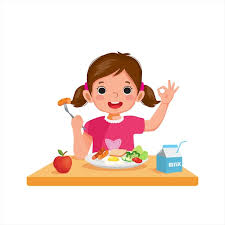 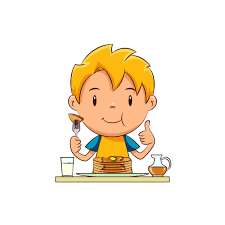 BREAKFAST 8.15am – 8.45£1 PER CHILD FOR ANY 3 ITEMSFROM LIST BELOW                                            CEREAL                                    RICE KRISPIES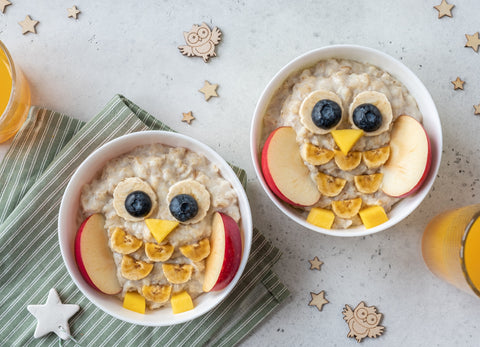                                    CORNFLAKES                                  WEETABIX                                  CHEERIOS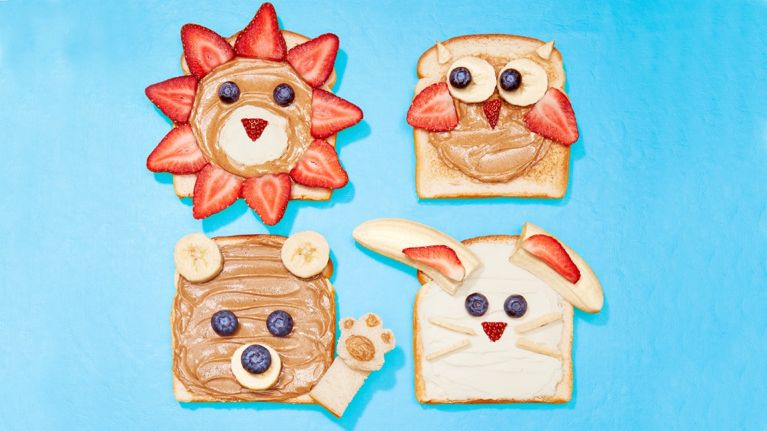 BUTTERED SCONEBUTTERED PANCAKEBUTTERED TOAST                          DRINKS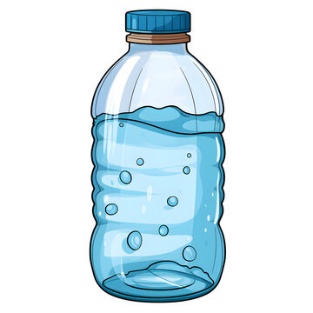 TEA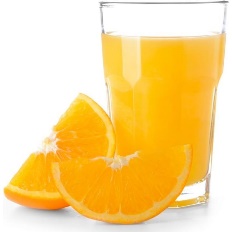 APPLE JUICE / ORANGE JUICEBOTTLE WATER